Doma pripravljene kreme za lase 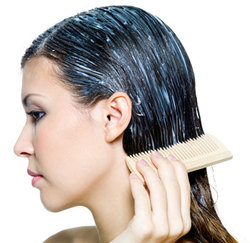 

Najbolj zanesljivo naravne barve lase boste nosili, če si jih boste naredili sami. Veliko navadnih sestavin, ki jih ima doma skoraj vsak od nas, lahko služi kot sestavina doma pripravljene barve za lase.
Če ste nagnjeni k alergijam, doma pripravljeno barvo za lase najprej preizkusite na manjšem delcu kože. Tudi naravne sestavine lahko izzovejo alergijo, zato je previdnost tudi tu še kako na mestu.



Prekrivanje sivih las

Če bi radi prekrili sive lase, preizkusite mešanico iz rožmarina in žajblja. Zmešajte sestavini v vodi in jih pustite vreti približno pol ure. Ko prevrete, odstranite posodo z vročine in mešanico pustite stati nekaj ur. Nato nanesite na lase in pustite, da se popolnoma posuši. Umijte lase s svojim običajnim šamponom. Ko se bodo lasje posušili, boste videli rezultat. Če želite temnejšo nianso, naredite še eno mešanico in ponovite proces. Še en način prekrivanja sivih las je uporaba orehove lupine. Ta sestavina je še posebej primerna za rjave lase. Zmešajte sestavine. Kuhajte na majhnem ognju pol ure. Pustite stati eno uro. Nanesite barvo na lase in pustite, da se posuši. Nato obrišite barvo z las.

Rdeča barva za lase

Za rdeče lase uporabite mešanico iz dveh skodelic jajčasto listne kaline oziroma ligustra in dveh skodelic rdeče guave, ki ju zavrete v vodi. Vode naj ne bo več kot toliko, da prekrije sestavine. Pustite mešanico, da se ohladi, nato precedite in dodajte 2 žlici jabolčnega kisa. S to mešanico natrite lase. Za močnejši odtenek nanesite naslednji dan znova. V primeru, da imate suhe lase, po uporabi nanesite na lasišče kapljico mandljevega olja. Za rdeče lase lahko uporabite tudi sesekljane liste maline, sesekljane liste redkvice, redkvice, sesekljane pesine liste, rdečo peso ali brusnice. Uporabite 2 skodelici izbrane sestavine in sledite navodilom prejšnjega recepta.

Rjava barva za lase

Eno skodelico narezanih listov žajblja stresite v dve skodelici vrele vode za 10 minut. Ohladite, dodajte dve žlički jabolčnega kisa in nanesite na lase. 20 zelenih lešnikov položite v skledo. Nasekljajte skodelico leskovih listov in dodajte v skledo. Potresite z žlico soli. Dolijte toliko vrele vode, da prekrije liste. Pustite čez noč. Uporabite naslednji dan. Če imate suhe lase, bodite previdni, saj jih ta pripravek še bolj izsuši. Rjavo bravo za lase dobite tudi iz listov rožmarina, artičokinega cveta, sredice ali listov, bezgovih jagod in bezgovih listov. Dve skodelici zelišč nasekljajte, prekrijte z vrelo vodo in pustite vreti 10 minut. Pustite stati čez noč.

Posvetlitev las

Zavrite vodo, dodajte 2 skodelici kamiličnih cvetov. Vode naj bo toliko, da komaj prekrije cvetove. Ohladite. Dodajte dve žlici jabolčnega kisa. Lase lahko posvetlite tako, da lase nekajkrat zapovrstjo operete z mešanico vode in limoninega soka. Delovala bo tudi mešanica kamiličnega čaja, jogurta in sivkinega olja, ki bo vaše lase tudi prijetno odišavila. Zavrite vodo in ji dodajte kamilico. Precedite. Jogurt in 7 kapljic sivkinega olja zmešajte s čajem. Nanesite mešanico na suhe lase, od lasišča do konic. Pokrijte glavo s plastično kapo in počakajte 30 minut. Sperite s šamponom. Za svetle pramene uporabite skodelico limoninega soka in 3 skodelice kamiličnega čaja. Nanesite na šope las in posušite na soncu. Sperite. Nujno uporabite balzam za lase.

Kana in indigo

Zmešajte 200 mg kane in zmleto kavo v vodi. Primešajte jajčni rumenjak in eno žličko brendija. Nanesite pasto na glavo in jo pustite delovati 3–4 ure. Sperite s toplo vodo.